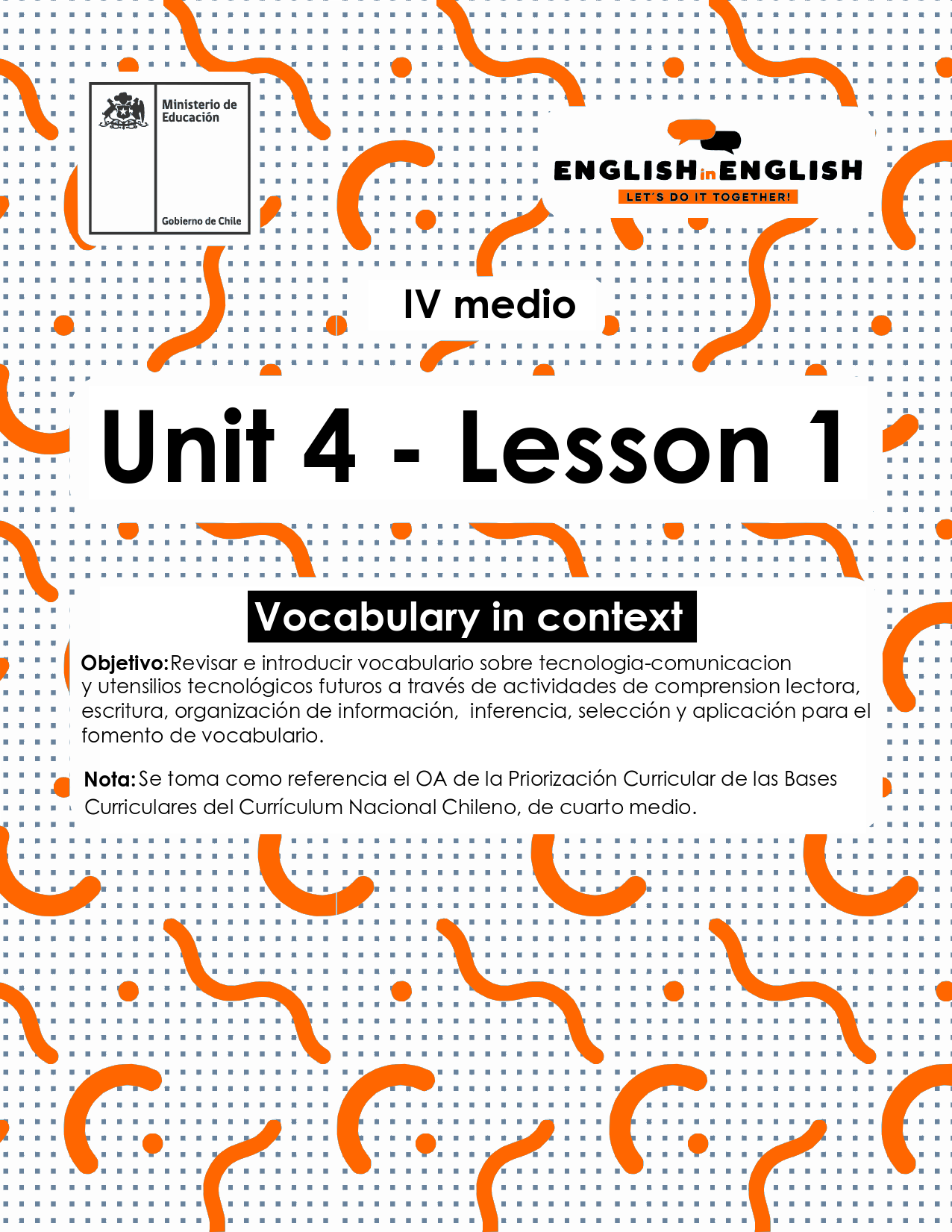 SECTION 1: SETTING THE CONTEXTHello Students, Welcome to unit 4! In this unit we will work on the context of technology and its gadgets.Look at the following pictures with technological gadgets and answer the questions.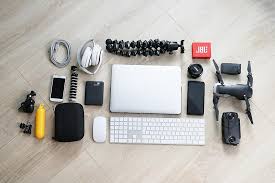 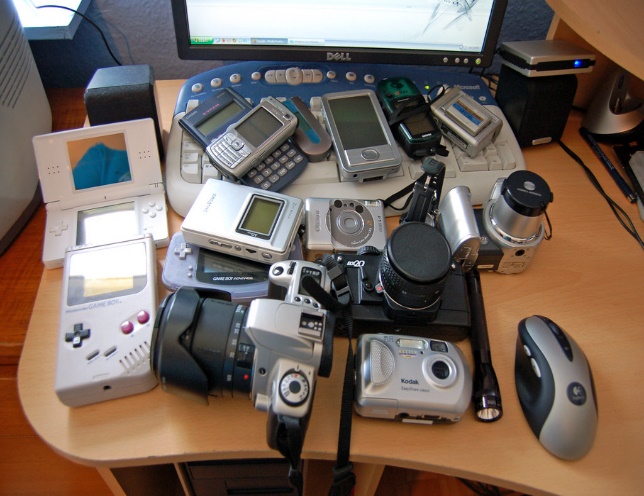 Do you know what a gadget is? Can you name in English 5 gadgets from the photos?Do you have any gadget in your place? Which one is your favourite? What can you do with that gadget?The key features of a technological gadget are innovation, creativity and usefulness.  Classify the following pictures into these categories. (Answers may vary).SECTION 2: LET’S PRACTICEHave a look again at the gadgets from exercise 2 and fill in the blanks:______________ It is an is an unmanned aircraft that can fly autonomously._______________ A small data storage device used to move and store information from a computer.______________It is a wearable computer in the form of a wristwatch.______________A device used to connect several electrical appliances to a single mains socket._______________ An electrical device consisting of two earphones held in position by a flexible metallic strap passing over the head.______________A portable battery-powered device for charging the battery of a mobile phone or other electronic device.      4.  Read the following myths about technology and state if they are True (T) or False (F) for you:a.____ Technology will soon replace every human activity. b.___ Leaving your phone plugged in might damages the battery.c.____ You should always let your mobile battery completely die before recharging.d.___ More megapixels will always mean a better camera.e.___Cell phones might have the potential to cause cancer. Now, choose one true and one false statement for you. Then, complete the sentences: I think sentence __ is true because_______________________________________I think sentence __ is _______________________________________.SECTION 3: LET´S CONSTRUCT AND APPLY OUR KNOWLEDGEFor this first project of the unit, you will have to describe a gadget that you consider useful, innovative, and original. Loot at these kitchen gadgets for inspiration, and answer in the box below.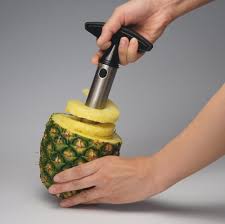 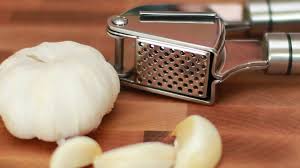 The gadget I consider original is ______________________________This Gadget is also helpful as __________________but more importantly it is innovative as it ________________________________________________________SECTION 4: Extra activity Look around your house and write a gadget for the following consonants and vowels Tablet 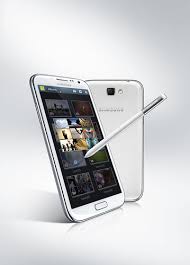 Drone 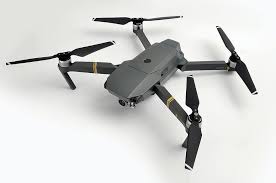 Wireless headphones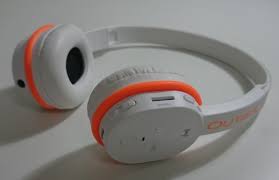 Intelligent watch 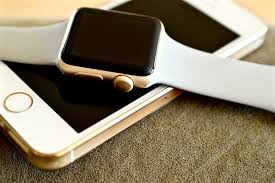 Virtual reality lenses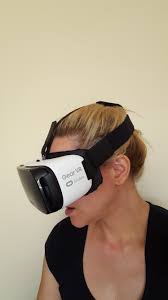 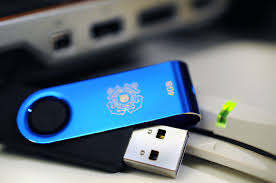 USB Flash DriveHeadphones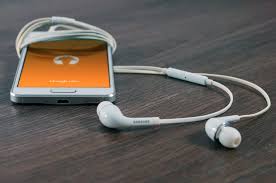 Adaptors 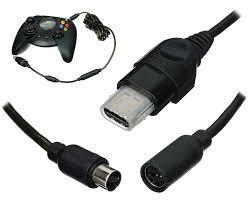 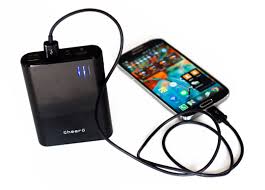 Power bankInnovation Creativity Usefulness Vowel Gadget FFax machine, BBatteryIIron CRT